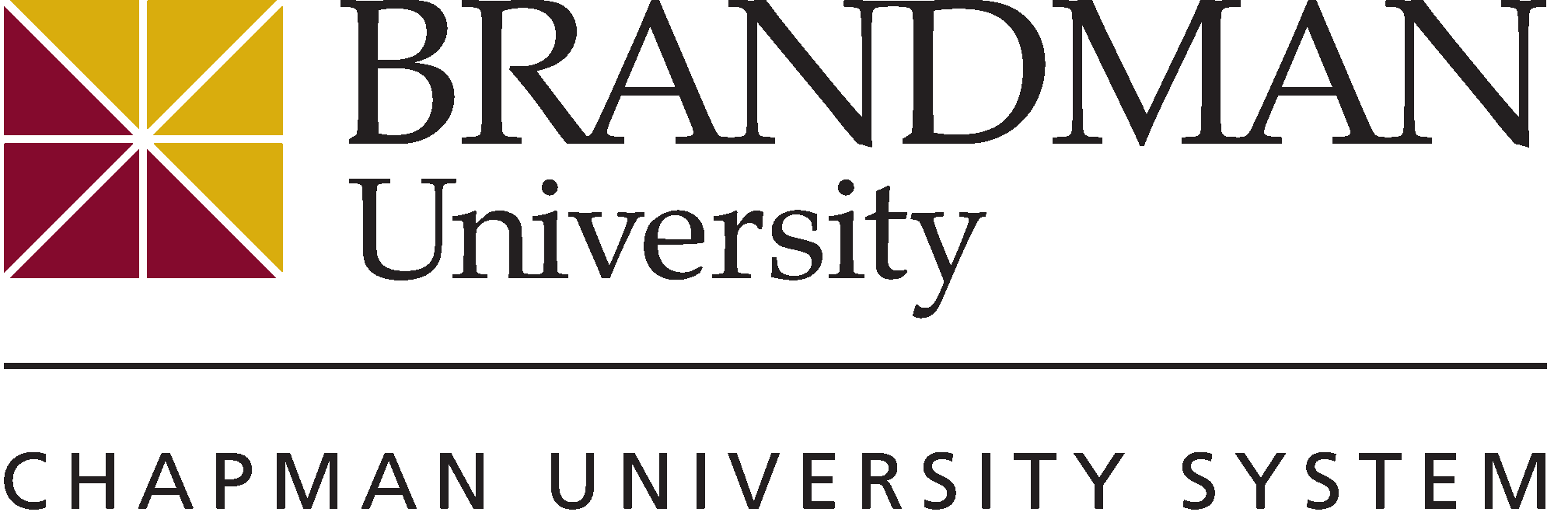 Courses and Registration InformationUpon successful completion of courses, the participant can receive graduate-level professional development credit. These credits are not part of a degree program but instead are primarily used for professional advancement such as salary increment steps and recertification. Students should seek approval of appropriate district or college officials before enrolling in these courses to satisfy any degree, state credential, or local school district requirements. One semester credit is equivalent to 15 hours.Registration ProcessRegistration for course credit through Brandman University can be accessed through our registration portal https://registration.brandman.edu/CourseRegistration.aspx?detailCode=4120.Once you’ve successfully registered through the online registration portal, you will receive an initial confirmation of registration email with details on how to activate your Brandman student account.Course requirements for workshops are available at: https://drive.google.com/open?id=1WW2hYRG2hJy952m3Uc4sYgb3inlZvXmmqz300bHxbx8Course requirements for online classes are available at:https://drive.google.com/open?id=1UeYPoyH1nBMkWFTEnnopw9-jmepwyh_WaDFM5dUMzasOnce grades are posted and credits have been awarded, a final confirmation email with details on how to order your Brandman student transcript will be sent to you so please read these instructions thoroughly.Please feel free to call our office at 1-800-632-0094 or contact us via www.brandman.edu/K12Questions with any questions about the online registration process.TranscriptsEvery participant who registers with Brandman University will be able to order official Brandman University transcripts and retrieve unofficial transcripts through Brandman University’s online student services system. Further information about transcripts will be provided in the final confirmation email once you’ve completed a course and a grade has been posted. For more information about other professional development and credential programs offered through the School of Extended Education, please visit our website: http://www.brandman.edu/extended-education.CourseCourse TitleUnitsTuitionEDTU 9010FactsWise Addition/Subtraction Two-Day Workshop1 - 2$85 - $170EDTU 9011FactsWise Multiplication/Division Two-Day Workshop1 - 2$85 - $170EDTU 9017FactsWise Addition/Subtraction E-Course3 – 4 $255 - $340EDTU 9018FactsWise Multiplication/Division E-Course3 – 4 $255 - $340